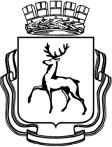 АДМИНИСТРАЦИЯ ГОРОДА НИЖНЕГО НОВГОРОДАПОСТАНОВЛЕНИЕВ соответствии с постановлением Правительства Нижегородской области от 11.07.2023 № 623 «Об организации предоставления государственных и муниципальных услуг в Нижегородской области» (в ред.  от 04.06.2024 г.) на основаниистатьи 52 Устава города Нижнего Новгорода, администрация города Нижнего Новгорода постановляет:1. Внести изменения в постановление администрации города Нижнего Новгорода от 15.06.2011 № 2230 «Об утверждении административного регламента администрации города Нижнего Новгорода по представлению муниципальной услуги «Согласование проведения переустройства и (или) перепланировки помещения в многоквартирном доме» (далее –административный регламент»:1.1. Изложить пункт 1) подпункта 2.6.1административного регламента в новой редакции:«1) заявление о переустройстве и (или) перепланировке помещения в многоквартирном доме (далее - заявление) по форме, утвержденной Приказом Минстроя России от 04.04.2024 № 240/пр «Об утверждении формы заявления о переустройстве и (или) перепланировке помещения в многоквартирном доме и формы документа, подтверждающего принятие решения о согласовании или об отказе в согласовании переустройства и (или) перепланировки помещения в многоквартирном доме»  (приложение № 3 к настоящему административному регламенту);».1.2. Дополнить пункт 2.14 административного регламента подпунктом 2.14.4 следующего содержания:«2.14.4. Требования к помещениям, в которых предоставляется муниципальная услуга, а также требования к обеспечению доступности для инвалидов помещений, в которых предоставляется муниципальная услуга, размещены на сайте администрации района, а также на ЕПГУ, РПГУ.».1.3. Дополнить пункт 2.15 административного регламента подпунктом 2.15.5 следующего содержания:«2.15.5. Перечень показателей качества и доступности муниципальной услугиразмещен на сайте администрации района, а также на ЕПГУ, РПГУ.»1.4. Абзац 25 подпункта 3.1.4.1 административного регламента после слов «журнале регистрации» дополнить словами «(приложение № 7 настоящего административного регламента).».1.5. Изложить абзац 3 подпункта 3.1.3административного регламента в новой редакции:«Специалист отдела/уполномоченная комиссия проводит анализ представленных документов на наличие оснований для принятия решения и подготавливает проект решения о согласовании или об отказе в согласовании переустройства и (или) перепланировки помещения в многоквартирном доме по форме, утвержденной Приказом Минстроя России от 04.04.2024 № 240/пр «Об утверждении формы заявления о переустройстве и (или) перепланировке помещения в многоквартирном доме и формы документа, подтверждающего принятие решения о согласовании или об отказе в согласовании переустройства и (или) перепланировки помещения в многоквартирном доме» (приложение № 4 к настоящему административному регламенту).».1.6. Изложить Приложение № 3 к административному регламенту предоставления муниципальной услуги «Согласование проведения переустройства и (или) перепланировки помещения в многоквартирном доме» в новой редакции согласно Приложению № 1 к настоящему постановлению.1.7. Изложить Приложение № 4 к административному регламенту предоставления муниципальной услуги «Согласование проведения переустройства и (или) перепланировки помещения в многоквартирном доме» в новой редакции согласно Приложению № 2 к настоящему постановлению.1.8. Приложение № 5 к административному регламенту исключить.1.9. Дополнить административный регламент Приложением № 7 согласно Приложению № 3 к настоящему постановлению.2. Управлению информационной политики администрации города Нижнего Новгорода обеспечить опубликование настоящего постановления в официальном печатном средстве массовой информации – газете «День города. Нижний Новгород».3. Юридическому департаменту администрации города Нижнего Новгорода (Витушкина Т.А.) обеспечить размещение настоящего постановления на официальном сайте администрации города Нижнего Новгорода в информационно-телекоммуникационной сети «Интернет».4. Контроль за исполнением постановления возложить на первого заместителя главы администрации города Нижнего Новгорода Скалкина Д.А.Глава города                                                                       Ю.В.ШалабаевКлючева И.М.435 68 80Приложение № 1к постановлениюПриложение № 3к административному регламенту предоставления муниципальной услуги «Согласование проведения переустройства и (или) перепланировки помещения в многоквартирном доме»УтвержденаПриказом Минстроя России от 04.04.2024 № 240/прФОРМА(наименование органа местного самоуправления 
по месту нахождения переустраиваемого и (или) перепланируемого помещения 
в многоквартирном доме)ЗАЯВЛЕНИЕо переустройстве и (или) перепланировке помещения
в многоквартирном домеот  (для юридических лиц – полное и сокращенное (при наличии) наименования, основной государственный регистрационный номер (для иностранного юридического лица – регистрационный номер, присвоенный данному юридическому лицу в стране регистрации (инкорпорации), или его аналог); для физических лиц – фамилия, имя, отчество (при наличии), серия и номер документа, удостоверяющего личность, адрес регистрации по месту жительства; для органов государственной власти и местного самоуправления – полное и сокращенное (при наличии) наименования, реквизиты нормативного правового акта, в соответствии 
с которым осуществляется деятельность данного органа)Прошу согласовать проведение  (переустройство, перепланировка или переустройство и перепланировка)помещения в многоквартирном доме по адресу:(субъект Российской Федерации, муниципальное образование, улица, дом, корпус, строение, квартира (комната), номер помещения (последнее – для нежилых помещений), кадастровый номер объекта недвижимого имущества)согласно представленному проекту  (переустройство, перепланировка или переустройство 
и перепланировка)помещения в многоквартирном доме.К заявлению о переустройстве и (или) перепланировке помещения в многоквартирном доме прилагаются следующие документы:1)  (вид, номер и дата правоустанавливающих документов на переустраиваемое и (или) перепланируемое помещение 
в многоквартирном доме (если право на переустраиваемое и (или) перепланируемое помещение в многоквартирном доме зарегистрировано в Едином государственном реестре недвижимости, то документ представляется 
по инициативе заявителя)2) проект  (наименование, номер и дата проекта переустройства и (или) перепланировки переустраиваемого 
и (или) перепланируемого помещения в многоквартирном доме)3) протокол общего собрания собственников помещений в многоквартирном доме 
(наименование (при наличии), номер и дата протокола общего собрания собственников помещений 
в многоквартирном доме о согласии всех собственников помещений в многоквартирном доме на переустройство 
и (или) перепланировку помещения в многоквартирном доме в случае, предусмотренном частью 2 статьи 40 Жилищного кодекса Российской Федерации)4) технический паспорт  (номер и дата выдачи технического паспорта переустраиваемого и (или) перепланируемого помещения 
в многоквартирном доме) 
(документ представляется по инициативе заявителя)5) согласие всех членов семьи нанимателя, занимающих жилое помещение по договору
(если заявителем является уполномоченный наймодателем на представление предусмотренных настоящим пунктом документов наниматель (в том числе временно отсутствующие члены семьи нанимателя) переустраиваемого 
и (или) перепланируемого жилого помещения по договору социального найма)6) заключение  (номер, дата выдачи и наименование органа по охране памятников архитектуры, истории и культуры, выдавшего заключение о допустимости проведения переустройства и (или) перепланировки помещения 
в многоквартирном доме, если такое помещение или дом, в котором оно находится, является памятником архитектуры, истории или культуры) 
(документ представляется по инициативе заявителя)7)  (вид, номер и дата документа, подтверждающего полномочия заявителя)Приложение № 2к постановлениюПриложение №4к административному регламенту предоставления муниципальной услуги «Согласование проведения переустройства и (или) перепланировки помещения в многоквартирном доме»УтвержденаПриказом Минстроя России от 04.04.2024 № 240/прФОРМА РЕШЕНИЕо согласовании или об отказе в согласовании переустройстваи (или) перепланировки помещения в многоквартирном домеВ связи с заявлением _______________________________________________________________________________________________________________________________________________(для юридических лиц - полное и сокращенное (при наличии) наименования,основной государственный регистрационный номер (для иностранногоюридического лица - регистрационный номер, присвоенный данномуюридическому лицу в стране регистрации (инкорпорации), или его аналог);для физических лиц - фамилия, имя, отчество (при наличии), серияи номер документа, удостоверяющего личность физического лица, адресрегистрации по месту жительства; для органов государственной властии местного самоуправления - полное и сокращенное (при наличии)наименования органа, реквизиты нормативного правового акта,в соответствии с которым осуществляется деятельность данного органа)________________________________________________________________________________(номер и дата заявления о переустройстве и (или) перепланировке помещенияв многоквартирном доме)о переустройстве и (или) перепланировке помещения в многоквартирном доме поадресу: ________________________________________________________________________________________________________________________________________________________________(субъект Российской Федерации, муниципальное образование, улица, дом,корпус, строение, квартира (комната), номер помещения (последнее -для нежилых помещений), кадастровый номер объекта недвижимого имущества)по  результатам рассмотрения заявления и иных представленных в соответствиис  частями  2  и   2.1   статьи    26    Жилищного    кодекса    РоссийскойФедерации            документов             принято                решение:__________________________________________________________________________________________________________________________________________________________________(решение о согласовании или об отказе в согласовании переустройстваи (или) перепланировки помещения в многоквартирном доме с указаниемоснования отказа и ссылкой на нарушения, предусмотренные частью 1статьи 27 Жилищного кодекса Российской Федерации)в соответствии с проектом _________________________________________________________.(наименование, номер и дата проекта переустройства и (или) перепланировкипереустраиваемого и (или) перепланируемого помещенияв многоквартирном доме)Приложение № 3к постановлениюПриложение №7к административному регламенту предоставления муниципальной услуги «Согласование проведения переустройства и (или) перепланировки помещения в многоквартирном доме»Журнал регистрации выдачи и направления документа, подтверждающего принятие решения о согласовании или об отказе в согласовании переустройства и (или) перепланировки жилого помещения№налистах;налистах;налистах;налистах;социального найма, налистах;налистах;налистах.«»20г.(подпись заявителя или уполномоченного им лица)(фамилия, имя, отчество 
(при наличии)(Бланк органа, осуществляющего согласование) "__" _______20__ г. (дата принятия решения) (подпись должностного лица, осуществляющего согласование) (должность, фамилия, имя, отчество (при наличии) Решение получено лично: Решение получено лично: Решение получено лично: "__" _______ 20__ г. (подпись заявителя или уполномоченного им лица) (фамилия, имя, отчество (при наличии) Решение направлено в адрес заявителя (заполняется в случае направления решения по почте) "__" ___________ 20__ г. (должность) (подпись должностного лица, осуществляющего согласование) (фамилия, имя, отчество (при наличии) № п/пФ.И.О. лица, которому выдается или направляется документДата принятия решения о согласовании или об отказе в согласовании переустройства и (или) перепланировки помещения в многоквартирном домеАдрес заявителяДата выдачи или направления по почте документаПодпись заявителя или уполномоченного лица123456